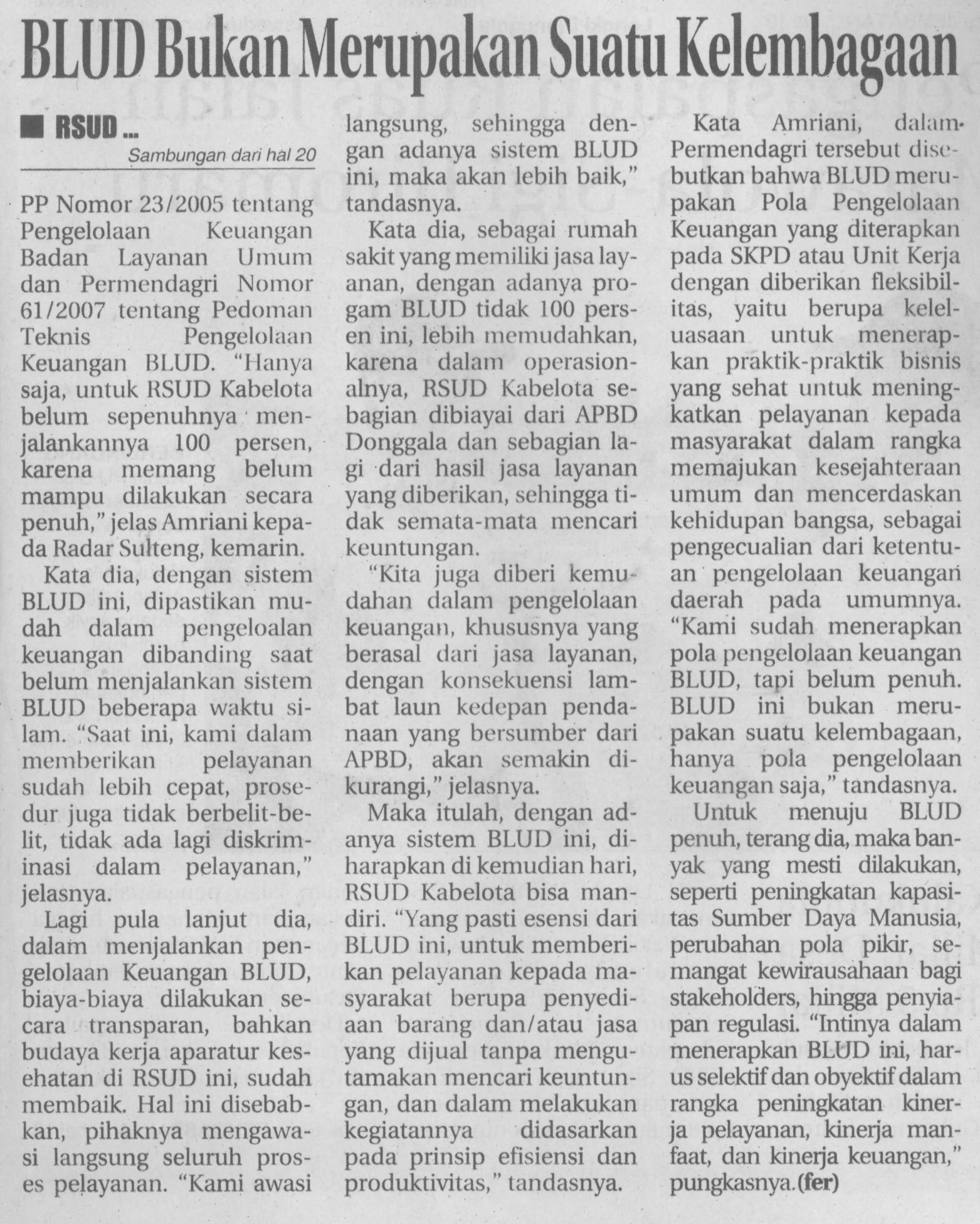 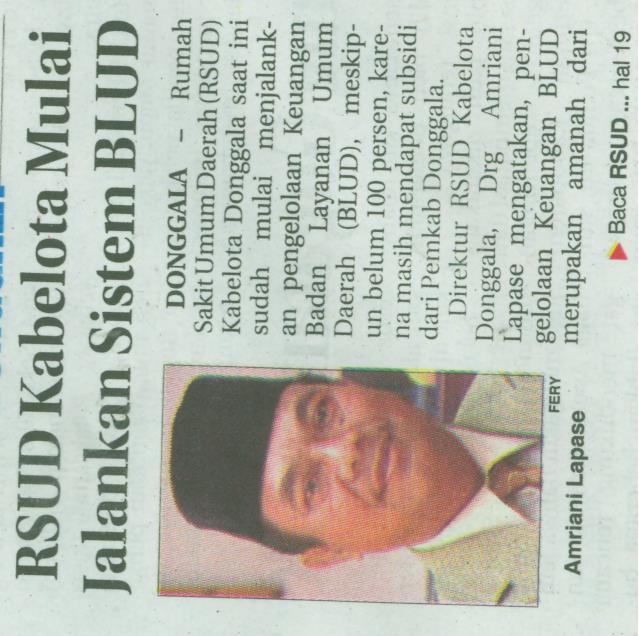 Harian    :Radar SultengKasubaudSulteng IHari, tanggal:Senin, 7 September 2015KasubaudSulteng IKeterangan:RSUD Kabelota Mulai Jalankan Sistem BLUD KasubaudSulteng IEntitas:DonggalaKasubaudSulteng I